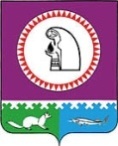 О внесении изменений в постановление администрацииОктябрьского района от 19.11.2018 № 2591В соответствии с постановлением администрации Октябрьского района от 23.09.2021 № 1912 «О муниципальных программах Октябрьского района»:	1. Внести в постановление администрации Октябрьского района от 19.11.2018 № 2591«Об утверждении муниципальной программы «Управление муниципальными  финансами                  в муниципальном образовании Октябрьский район» следующие изменения:1.1. Преамбулу постановления изложить в следующей редакции:«В соответствии со статьей 179 Бюджетного кодекса Российской Федерации, постановлениями администрации Октябрьского района от 23.10.2019 № 2231 «О перечне муниципальных программ Октябрьского района», от 23.09.2021 № 1912 «О муниципальных программах Октябрьского района»:».1.2. Приложение к постановлению изложить в новой редакции согласно приложению.2. Опубликовать постановление в официальном сетевом издании «октвести.ру».3. Постановление вступает в силу 01.01.2022.4. Контроль за выполнением постановления возложить на заместителя главы  Октябрьского района по экономике, финансам, председателя Комитета по управлению муниципальными финансами администрации Октябрьского района Куклину Н.Г.Исполняющий обязанностиглавы Октябрьского района	        Н.В. ХромовИсполнитель:зам.председателя Комитетапо управлению муниципальными финансами Степанович М.В.тел. 28-0-67 Согласовано:Первый заместитель главы Октябрьского районапо правовому обеспечению, управляющийделами администрации Октябрьского района                                                             Н.В. ХромовЗаместитель главы Октябрьского районапо экономике, финансам,председатель Комитета по управлениюмуниципальными финансами						                   Н.Г. КуклинаНачальник Управления экономическогоразвития администрации Октябрьского района                                                Е.Н. СтародубцеваПредседатель Контрольно-счетной палатыОктябрьского района                                                                                            С.В. ПатрактиноваЮридический отдел администрации Октябрьского районаСтепень публичности  < 1 > МНПАРазослать:Комитет по управлению муниципальными финансами- 1 экз.(бумажный вариант)Отдел бухгалтерского учета и финансов администрации района-1 экз.(электр)Контрольно-счетная палата – 1 экз.(электр)Управление экономического развития – 1 экз.(бумажный вариант)Городские и сельские поселения – 11 экз.(электр)            Итого- 15 экз.                                                                                                                                                                                                                             Приложение                                                                                                                                                     к постановлению администрации Октябрьского района                                                                                                                                                                                                                                                                                                                                                                                                     от «____»________2021 г. №___	«Приложениек постановлению администрации Октябрьского района от «19» ноября 2018 г. № 2591Паспорт муниципальной программы Октябрьского района  «Управление муниципальными  финансами в муниципальном образовании Октябрьский район»(далее – муниципальная программа)Таблица 1 Распределение финансовых ресурсов муниципальной программы (по годам) Таблица 2Перечень структурных элементов (основных мероприятий) муниципальной программыТаблица 3Показатели, характеризующие эффективность структурного элемента (основного мероприятия) муниципальной программы   Пояснительная запискак проекту постановления администрации Октябрьского района «О внесении изменений в постановление администрации Октябрьского района от 19.11.2018 № 2591 «Об  утверждении муниципальной программы «Управление муниципальными финансами в муниципальном образовании Октябрьский район» (далее – проект постановления)Проект постановления подготовлен во исполнение пункта 39 Графика подготовки, рассмотрения документов и материалов, разрабатываемых при составлении проекта решения Думы Октябрьского района о бюджете муниципального образования Октябрьский район на очередной финансовый год и плановый период, утвержденного постановлением администрации Октябрьского района от 03.09.2014 № 3168, а также в соответствии                            с постановлением администрации Октябрьского района от 23.09.2021 № 1912                                    «О муниципальных программах Октябрьского района».Муниципальная программа нацелена на повышение качества управления муниципальными финансами муниципального образования Октябрьский район.Достижение цели муниципальной программы будет осуществляться путем решения трех основных задач: 1. Обеспечение сбалансированности бюджета и устойчивости бюджетной системы;2. Эффективное управление муниципальным долгом Октябрьского района;3. Распределение финансовых ресурсов между бюджетами поселений, поддержание устойчивого исполнения бюджетов городских и сельских поселений, входящих в состав Октябрьского района. Каждой из указанных задач соответствует отдельная подпрограмма муниципальной программы. Ожидаемыми конечными результатами реализации муниципальной программы в целом являются:создание стабильных финансовых условий для устойчивого экономического роста, повышения уровня и качества жизни;сохранение высокого качества управления муниципальными финансами по оценке Департамента финансов ХМАО-Югры;сохранение высокого уровня открытости бюджетных данных;Соисполнителями муниципальной программы являются администрация Октябрьского района и городские м сельские поселения, входящие в состав Октябрьского района.Параметры финансового обеспечения муниципальной программы на 2022-2024 годы определены в соответствии с проектировками расходов бюджета муниципального образования Октябрьский район на 2022 год и на плановый период 2023 и 2024 годов, одобрены Комиссией по бюджетным проектировкам на 2022 год и на плановый период 2023 и 2024 годов.Проект постановления вступает в силу с 1 января 2022 года. Принятие данного проекта не потребует дополнительных финансовых средств из бюджета района.В проекте отсутствуют сведения, содержащие государственную и иную, охраняемую законом тайну, сведения для служебного пользования, а также сведения, содержащие персональные данные.В целях проведения независимой антикоррупционной и общественной экспертизы Проект размещен на официальном сайте Октябрьского района.Председатель Комитета по управлениюмуниципальными финансамиадминистрации Октябрьского района                                                                         Н.Г. КуклинаМуниципальное образование Октябрьский районАДМИНИСТРАЦИЯ ОКТЯБРЬСКОГО РАЙОНАПОСТАНОВЛЕНИЕМуниципальное образование Октябрьский районАДМИНИСТРАЦИЯ ОКТЯБРЬСКОГО РАЙОНАПОСТАНОВЛЕНИЕМуниципальное образование Октябрьский районАДМИНИСТРАЦИЯ ОКТЯБРЬСКОГО РАЙОНАПОСТАНОВЛЕНИЕМуниципальное образование Октябрьский районАДМИНИСТРАЦИЯ ОКТЯБРЬСКОГО РАЙОНАПОСТАНОВЛЕНИЕМуниципальное образование Октябрьский районАДМИНИСТРАЦИЯ ОКТЯБРЬСКОГО РАЙОНАПОСТАНОВЛЕНИЕМуниципальное образование Октябрьский районАДМИНИСТРАЦИЯ ОКТЯБРЬСКОГО РАЙОНАПОСТАНОВЛЕНИЕМуниципальное образование Октябрьский районАДМИНИСТРАЦИЯ ОКТЯБРЬСКОГО РАЙОНАПОСТАНОВЛЕНИЕМуниципальное образование Октябрьский районАДМИНИСТРАЦИЯ ОКТЯБРЬСКОГО РАЙОНАПОСТАНОВЛЕНИЕМуниципальное образование Октябрьский районАДМИНИСТРАЦИЯ ОКТЯБРЬСКОГО РАЙОНАПОСТАНОВЛЕНИЕМуниципальное образование Октябрьский районАДМИНИСТРАЦИЯ ОКТЯБРЬСКОГО РАЙОНАПОСТАНОВЛЕНИЕ«»2021г.№пгт. Октябрьскоепгт. Октябрьскоепгт. Октябрьскоепгт. Октябрьскоепгт. Октябрьскоепгт. Октябрьскоепгт. Октябрьскоепгт. Октябрьскоепгт. Октябрьскоепгт. ОктябрьскоеНаименование муниципальной программы Управление муниципальными финансами в муниципальном образовании Октябрьский районУправление муниципальными финансами в муниципальном образовании Октябрьский районУправление муниципальными финансами в муниципальном образовании Октябрьский районУправление муниципальными финансами в муниципальном образовании Октябрьский районУправление муниципальными финансами в муниципальном образовании Октябрьский районУправление муниципальными финансами в муниципальном образовании Октябрьский районСроки реализации муниципальной программыСроки реализации муниципальной программыСроки реализации муниципальной программыСроки реализации муниципальной программыСроки реализации муниципальной программыСроки реализации муниципальной программыСроки реализации муниципальной программыСроки реализации муниципальной программы2022 -2025 годы и на период до 2030 годаТип муниципальной программы Муниципальная программаМуниципальная программаМуниципальная программаМуниципальная программаМуниципальная программаМуниципальная программаМуниципальная программаМуниципальная программаМуниципальная программаМуниципальная программаМуниципальная программаМуниципальная программаМуниципальная программаКуратор муниципальной программы  Заместитель главы Октябрьского района по экономике, финансам, председатель Комитета по управлению муниципальными финансами администрации Октябрьского районаЗаместитель главы Октябрьского района по экономике, финансам, председатель Комитета по управлению муниципальными финансами администрации Октябрьского районаЗаместитель главы Октябрьского района по экономике, финансам, председатель Комитета по управлению муниципальными финансами администрации Октябрьского районаЗаместитель главы Октябрьского района по экономике, финансам, председатель Комитета по управлению муниципальными финансами администрации Октябрьского районаЗаместитель главы Октябрьского района по экономике, финансам, председатель Комитета по управлению муниципальными финансами администрации Октябрьского районаЗаместитель главы Октябрьского района по экономике, финансам, председатель Комитета по управлению муниципальными финансами администрации Октябрьского районаЗаместитель главы Октябрьского района по экономике, финансам, председатель Комитета по управлению муниципальными финансами администрации Октябрьского районаЗаместитель главы Октябрьского района по экономике, финансам, председатель Комитета по управлению муниципальными финансами администрации Октябрьского районаЗаместитель главы Октябрьского района по экономике, финансам, председатель Комитета по управлению муниципальными финансами администрации Октябрьского районаЗаместитель главы Октябрьского района по экономике, финансам, председатель Комитета по управлению муниципальными финансами администрации Октябрьского районаЗаместитель главы Октябрьского района по экономике, финансам, председатель Комитета по управлению муниципальными финансами администрации Октябрьского районаЗаместитель главы Октябрьского района по экономике, финансам, председатель Комитета по управлению муниципальными финансами администрации Октябрьского районаЗаместитель главы Октябрьского района по экономике, финансам, председатель Комитета по управлению муниципальными финансами администрации Октябрьского районаОтветственный исполнительмуниципальной программы  Комитет по управлению муниципальными финансами администрации Октябрьского района (далее – Комитет)Комитет по управлению муниципальными финансами администрации Октябрьского района (далее – Комитет)Комитет по управлению муниципальными финансами администрации Октябрьского района (далее – Комитет)Комитет по управлению муниципальными финансами администрации Октябрьского района (далее – Комитет)Комитет по управлению муниципальными финансами администрации Октябрьского района (далее – Комитет)Комитет по управлению муниципальными финансами администрации Октябрьского района (далее – Комитет)Комитет по управлению муниципальными финансами администрации Октябрьского района (далее – Комитет)Комитет по управлению муниципальными финансами администрации Октябрьского района (далее – Комитет)Комитет по управлению муниципальными финансами администрации Октябрьского района (далее – Комитет)Комитет по управлению муниципальными финансами администрации Октябрьского района (далее – Комитет)Комитет по управлению муниципальными финансами администрации Октябрьского района (далее – Комитет)Комитет по управлению муниципальными финансами администрации Октябрьского района (далее – Комитет)Комитет по управлению муниципальными финансами администрации Октябрьского района (далее – Комитет)Соисполнители муниципальной программы  Администрация Октябрьского района, администрации городских и сельских поселений, входящих в состав Октябрьского района (по согласованию)Администрация Октябрьского района, администрации городских и сельских поселений, входящих в состав Октябрьского района (по согласованию)Администрация Октябрьского района, администрации городских и сельских поселений, входящих в состав Октябрьского района (по согласованию)Администрация Октябрьского района, администрации городских и сельских поселений, входящих в состав Октябрьского района (по согласованию)Администрация Октябрьского района, администрации городских и сельских поселений, входящих в состав Октябрьского района (по согласованию)Администрация Октябрьского района, администрации городских и сельских поселений, входящих в состав Октябрьского района (по согласованию)Администрация Октябрьского района, администрации городских и сельских поселений, входящих в состав Октябрьского района (по согласованию)Администрация Октябрьского района, администрации городских и сельских поселений, входящих в состав Октябрьского района (по согласованию)Администрация Октябрьского района, администрации городских и сельских поселений, входящих в состав Октябрьского района (по согласованию)Администрация Октябрьского района, администрации городских и сельских поселений, входящих в состав Октябрьского района (по согласованию)Администрация Октябрьского района, администрации городских и сельских поселений, входящих в состав Октябрьского района (по согласованию)Администрация Октябрьского района, администрации городских и сельских поселений, входящих в состав Октябрьского района (по согласованию)Администрация Октябрьского района, администрации городских и сельских поселений, входящих в состав Октябрьского района (по согласованию)Национальная цель -------------Цели муниципальной программы Повышение качества управления муниципальными  финансами муниципального образования Октябрьский районПовышение качества управления муниципальными  финансами муниципального образования Октябрьский районПовышение качества управления муниципальными  финансами муниципального образования Октябрьский районПовышение качества управления муниципальными  финансами муниципального образования Октябрьский районПовышение качества управления муниципальными  финансами муниципального образования Октябрьский районПовышение качества управления муниципальными  финансами муниципального образования Октябрьский районПовышение качества управления муниципальными  финансами муниципального образования Октябрьский районПовышение качества управления муниципальными  финансами муниципального образования Октябрьский районПовышение качества управления муниципальными  финансами муниципального образования Октябрьский районПовышение качества управления муниципальными  финансами муниципального образования Октябрьский районПовышение качества управления муниципальными  финансами муниципального образования Октябрьский районПовышение качества управления муниципальными  финансами муниципального образования Октябрьский районПовышение качества управления муниципальными  финансами муниципального образования Октябрьский районЗадачи муниципальной программы 1. Обеспечение сбалансированности и устойчивости бюджетной системы.2. Эффективное управление муниципальным долгом  Октябрьского района.3. Распределение финансовых ресурсов между бюджетами  поселений, поддержание устойчивого исполнения бюджетов городских и сельских поселений, входящих в состав Октябрьского района1. Обеспечение сбалансированности и устойчивости бюджетной системы.2. Эффективное управление муниципальным долгом  Октябрьского района.3. Распределение финансовых ресурсов между бюджетами  поселений, поддержание устойчивого исполнения бюджетов городских и сельских поселений, входящих в состав Октябрьского района1. Обеспечение сбалансированности и устойчивости бюджетной системы.2. Эффективное управление муниципальным долгом  Октябрьского района.3. Распределение финансовых ресурсов между бюджетами  поселений, поддержание устойчивого исполнения бюджетов городских и сельских поселений, входящих в состав Октябрьского района1. Обеспечение сбалансированности и устойчивости бюджетной системы.2. Эффективное управление муниципальным долгом  Октябрьского района.3. Распределение финансовых ресурсов между бюджетами  поселений, поддержание устойчивого исполнения бюджетов городских и сельских поселений, входящих в состав Октябрьского района1. Обеспечение сбалансированности и устойчивости бюджетной системы.2. Эффективное управление муниципальным долгом  Октябрьского района.3. Распределение финансовых ресурсов между бюджетами  поселений, поддержание устойчивого исполнения бюджетов городских и сельских поселений, входящих в состав Октябрьского района1. Обеспечение сбалансированности и устойчивости бюджетной системы.2. Эффективное управление муниципальным долгом  Октябрьского района.3. Распределение финансовых ресурсов между бюджетами  поселений, поддержание устойчивого исполнения бюджетов городских и сельских поселений, входящих в состав Октябрьского района1. Обеспечение сбалансированности и устойчивости бюджетной системы.2. Эффективное управление муниципальным долгом  Октябрьского района.3. Распределение финансовых ресурсов между бюджетами  поселений, поддержание устойчивого исполнения бюджетов городских и сельских поселений, входящих в состав Октябрьского района1. Обеспечение сбалансированности и устойчивости бюджетной системы.2. Эффективное управление муниципальным долгом  Октябрьского района.3. Распределение финансовых ресурсов между бюджетами  поселений, поддержание устойчивого исполнения бюджетов городских и сельских поселений, входящих в состав Октябрьского района1. Обеспечение сбалансированности и устойчивости бюджетной системы.2. Эффективное управление муниципальным долгом  Октябрьского района.3. Распределение финансовых ресурсов между бюджетами  поселений, поддержание устойчивого исполнения бюджетов городских и сельских поселений, входящих в состав Октябрьского района1. Обеспечение сбалансированности и устойчивости бюджетной системы.2. Эффективное управление муниципальным долгом  Октябрьского района.3. Распределение финансовых ресурсов между бюджетами  поселений, поддержание устойчивого исполнения бюджетов городских и сельских поселений, входящих в состав Октябрьского района1. Обеспечение сбалансированности и устойчивости бюджетной системы.2. Эффективное управление муниципальным долгом  Октябрьского района.3. Распределение финансовых ресурсов между бюджетами  поселений, поддержание устойчивого исполнения бюджетов городских и сельских поселений, входящих в состав Октябрьского района1. Обеспечение сбалансированности и устойчивости бюджетной системы.2. Эффективное управление муниципальным долгом  Октябрьского района.3. Распределение финансовых ресурсов между бюджетами  поселений, поддержание устойчивого исполнения бюджетов городских и сельских поселений, входящих в состав Октябрьского района1. Обеспечение сбалансированности и устойчивости бюджетной системы.2. Эффективное управление муниципальным долгом  Октябрьского района.3. Распределение финансовых ресурсов между бюджетами  поселений, поддержание устойчивого исполнения бюджетов городских и сельских поселений, входящих в состав Октябрьского районаПодпрограммы 1. Организация бюджетного процесса в муниципальном образовании Октябрьский район.2. Управление муниципальным долгом Октябрьского района.3. Совершенствование межбюджетных отношений в Октябрьском районе.1. Организация бюджетного процесса в муниципальном образовании Октябрьский район.2. Управление муниципальным долгом Октябрьского района.3. Совершенствование межбюджетных отношений в Октябрьском районе.1. Организация бюджетного процесса в муниципальном образовании Октябрьский район.2. Управление муниципальным долгом Октябрьского района.3. Совершенствование межбюджетных отношений в Октябрьском районе.1. Организация бюджетного процесса в муниципальном образовании Октябрьский район.2. Управление муниципальным долгом Октябрьского района.3. Совершенствование межбюджетных отношений в Октябрьском районе.1. Организация бюджетного процесса в муниципальном образовании Октябрьский район.2. Управление муниципальным долгом Октябрьского района.3. Совершенствование межбюджетных отношений в Октябрьском районе.1. Организация бюджетного процесса в муниципальном образовании Октябрьский район.2. Управление муниципальным долгом Октябрьского района.3. Совершенствование межбюджетных отношений в Октябрьском районе.1. Организация бюджетного процесса в муниципальном образовании Октябрьский район.2. Управление муниципальным долгом Октябрьского района.3. Совершенствование межбюджетных отношений в Октябрьском районе.1. Организация бюджетного процесса в муниципальном образовании Октябрьский район.2. Управление муниципальным долгом Октябрьского района.3. Совершенствование межбюджетных отношений в Октябрьском районе.1. Организация бюджетного процесса в муниципальном образовании Октябрьский район.2. Управление муниципальным долгом Октябрьского района.3. Совершенствование межбюджетных отношений в Октябрьском районе.1. Организация бюджетного процесса в муниципальном образовании Октябрьский район.2. Управление муниципальным долгом Октябрьского района.3. Совершенствование межбюджетных отношений в Октябрьском районе.1. Организация бюджетного процесса в муниципальном образовании Октябрьский район.2. Управление муниципальным долгом Октябрьского района.3. Совершенствование межбюджетных отношений в Октябрьском районе.1. Организация бюджетного процесса в муниципальном образовании Октябрьский район.2. Управление муниципальным долгом Октябрьского района.3. Совершенствование межбюджетных отношений в Октябрьском районе.1. Организация бюджетного процесса в муниципальном образовании Октябрьский район.2. Управление муниципальным долгом Октябрьского района.3. Совершенствование межбюджетных отношений в Октябрьском районе.Целевые показатели муниципальной программы № № п/пНаименование целевого показателя Наименование целевого показателя Документ-основаниеЗначение показателя по годам  Значение показателя по годам  Значение показателя по годам  Значение показателя по годам  Значение показателя по годам  Значение показателя по годам  Значение показателя по годам  Значение показателя по годам  Значение показателя по годам  Значение показателя по годам  Значение показателя по годам  Целевые показатели муниципальной программы № № п/пНаименование целевого показателя Наименование целевого показателя Документ-основаниеБазовое значение2022202220232023202420252025На момент окончания реализации муниципальной программы  Ответственный исполнитель/соисполнитель за достижение показателя Ответственный исполнитель/соисполнитель за достижение показателя Целевые показатели муниципальной программы 1.Повышение средней итоговой оценки  качества организации и осуществления бюджетного процесса в муниципальном образовании Октябрьский район,  баллыПовышение средней итоговой оценки  качества организации и осуществления бюджетного процесса в муниципальном образовании Октябрьский район,  баллыПостановление Правительства автономного округа от 18.03.2011 № 65 «О порядке проведения мониторинга и оценки качества организации и осуществления бюджетного процесса в городских округах и муниципальных районах ХМАО-Югры»888888898989898989Комитет по управлению муниципальными финансамиКомитет по управлению муниципальными финансами2.Достижение коэффициента комплексной оценкидеятельности органов местного самоуправлениягородских и сельских поселений, входящихв составОктябрьского районаед.Достижение коэффициента комплексной оценкидеятельности органов местного самоуправлениягородских и сельских поселений, входящихв составОктябрьского районаед.Распоряжение Правительства ХМАО-Югры от 15.03.2013 № 92-рп «Об оценке эффективности деятельности органов местного самоуправления городских округов и муниципальных районов Ханты-Мансийского автономного округа – Югры»>= 0,5>= 0,5>= 0,5>= 0,5>= 0,5>= 0,5>= 0,5>= 0,5>= 0,5Комитет по управлению муниципальными финансамиКомитет по управлению муниципальными финансамиПараметры финансового обеспечения муниципальной программы Источники финансированияИсточники финансированияИсточники финансированияРасходы по годам (тыс. рублей) Расходы по годам (тыс. рублей) Расходы по годам (тыс. рублей) Расходы по годам (тыс. рублей) Расходы по годам (тыс. рублей) Расходы по годам (тыс. рублей) Расходы по годам (тыс. рублей) Расходы по годам (тыс. рублей) Расходы по годам (тыс. рублей) Расходы по годам (тыс. рублей) Расходы по годам (тыс. рублей) Расходы по годам (тыс. рублей) Параметры финансового обеспечения муниципальной программы Источники финансированияИсточники финансированияИсточники финансированияВсего2022202320232023202420242024202520252026 - 20302026 - 2030Параметры финансового обеспечения муниципальной программы всеговсеговсего1 273 674,1340 079,3415 475,0415 475,0415 475,0508 939,8508 939,8508 939,81 530,01 530,0         7 650,0         7 650,0Параметры финансового обеспечения муниципальной программы федеральный бюджетфедеральный бюджетфедеральный бюджет13 027,74 197,34 339,04 339,04 339,04 491,44 491,44 491,4    0    000Параметры финансового обеспечения муниципальной программы бюджет автономного округабюджет автономного округабюджет автономного округа455 421,4149 649,3149 286,5149 286,5149 286,5156 485,6156 485,6156 485,6    0    000Параметры финансового обеспечения муниципальной программы местный бюджетместный бюджетместный бюджет805 225,0186 232,7261 849,5261 849,5261 849,5347 962,8347 962,8347 962,81 530,01 530,0         7 650,0         7 650,0Параметры финансового обеспечения муниципальной программы иные источники финансированияиные источники финансированияиные источники финансирования00000000    0    000Объем налоговых расходов Октябрьского района       
Объем налоговых расходов Октябрьского района       
Объем налоговых расходов Октябрьского района       
Объем налоговых расходов Октябрьского района       
	Расходы по годам (тыс. рублей)		Расходы по годам (тыс. рублей)		Расходы по годам (тыс. рублей)		Расходы по годам (тыс. рублей)		Расходы по годам (тыс. рублей)		Расходы по годам (тыс. рублей)		Расходы по годам (тыс. рублей)		Расходы по годам (тыс. рублей)		Расходы по годам (тыс. рублей)		Расходы по годам (тыс. рублей)		Расходы по годам (тыс. рублей)		Расходы по годам (тыс. рублей)	Объем налоговых расходов Октябрьского района       
Объем налоговых расходов Октябрьского района       
Объем налоговых расходов Октябрьского района       
Объем налоговых расходов Октябрьского района       
Всего2022202320232023202320242024202520252026- 20302026- 2030Объем налоговых расходов Октябрьского района       
Объем налоговых расходов Октябрьского района       
Объем налоговых расходов Октябрьского района       
Объем налоговых расходов Октябрьского района       
000000000000№ структурного элемента (основного мероприятия)Структурный элемент (основное мероприятие) муниципальной программы Ответственный исполнитель/Соисполнитель Источники финансированияФинансовые затраты на реализацию (тыс. рублей) Финансовые затраты на реализацию (тыс. рублей) Финансовые затраты на реализацию (тыс. рублей) Финансовые затраты на реализацию (тыс. рублей) Финансовые затраты на реализацию (тыс. рублей) Финансовые затраты на реализацию (тыс. рублей) № структурного элемента (основного мероприятия)Структурный элемент (основное мероприятие) муниципальной программы Ответственный исполнитель/Соисполнитель Источники финансированиявсегов том числев том числев том числев том числев том числе№ структурного элемента (основного мероприятия)Структурный элемент (основное мероприятие) муниципальной программы Ответственный исполнитель/Соисполнитель Источники финансированиявсего2022 г.2023 г.2024 г.2025 г.2026-2030 гг.12345678910Подпрограмма 1«Организация бюджетного процесса в  муниципальном образовании Октябрьский район»Подпрограмма 1«Организация бюджетного процесса в  муниципальном образовании Октябрьский район»Подпрограмма 1«Организация бюджетного процесса в  муниципальном образовании Октябрьский район»Подпрограмма 1«Организация бюджетного процесса в  муниципальном образовании Октябрьский район»Подпрограмма 1«Организация бюджетного процесса в  муниципальном образовании Октябрьский район»Подпрограмма 1«Организация бюджетного процесса в  муниципальном образовании Октябрьский район»Подпрограмма 1«Организация бюджетного процесса в  муниципальном образовании Октябрьский район»Подпрограмма 1«Организация бюджетного процесса в  муниципальном образовании Октябрьский район»Подпрограмма 1«Организация бюджетного процесса в  муниципальном образовании Октябрьский район»Подпрограмма 1«Организация бюджетного процесса в  муниципальном образовании Октябрьский район»1.1Основное мероприятие «Обеспечение деятельности Комитета по управлению муниципальными финансами администрации Октябрьского района»  (1, 2)Администрация Октябрьского районаВсего78 477,826 146,026 165,926 165,9001.1Основное мероприятие «Обеспечение деятельности Комитета по управлению муниципальными финансами администрации Октябрьского района»  (1, 2)Администрация Октябрьского районафедеральный бюджет0000001.1Основное мероприятие «Обеспечение деятельности Комитета по управлению муниципальными финансами администрации Октябрьского района»  (1, 2)Администрация Октябрьского районабюджет автономного округа2 059,1673,1693,0693,0001.1Основное мероприятие «Обеспечение деятельности Комитета по управлению муниципальными финансами администрации Октябрьского района»  (1, 2)Администрация Октябрьского районаместный бюджет76 418,725 472,925 472,925 472,9001.1Основное мероприятие «Обеспечение деятельности Комитета по управлению муниципальными финансами администрации Октябрьского района»  (1, 2)Администрация Октябрьского районаиные источники финансирования0000001.2.Основное мероприятие «Управление резервными средствами бюджета муниципального образования Октябрьский район» (1, 2)Комитет по управлению муниципальными финансами администрации Октябрьского районаВсего387 815,015 000,0141 289,2231 525,8001.2.Основное мероприятие «Управление резервными средствами бюджета муниципального образования Октябрьский район» (1, 2)Комитет по управлению муниципальными финансами администрации Октябрьского районафедеральный бюджет0000001.2.Основное мероприятие «Управление резервными средствами бюджета муниципального образования Октябрьский район» (1, 2)Комитет по управлению муниципальными финансами администрации Октябрьского районабюджет автономного округа0000001.2.Основное мероприятие «Управление резервными средствами бюджета муниципального образования Октябрьский район» (1, 2)Комитет по управлению муниципальными финансами администрации Октябрьского районаместный бюджет387 815,015 000,0141 289,2231 525,80            01.2.Основное мероприятие «Управление резервными средствами бюджета муниципального образования Октябрьский район» (1, 2)Комитет по управлению муниципальными финансами администрации Октябрьского районаиные источники финансирования0000001.3.Основное мероприятие «Компенсация транспортных расходов, предусмотренная в соответствии с государственной поддержкой досрочного завоза продукции (товаров)» (2)Комитет по управлению муниципальными финансами администрации Октябрьского районаВсего0000001.3.Основное мероприятие «Компенсация транспортных расходов, предусмотренная в соответствии с государственной поддержкой досрочного завоза продукции (товаров)» (2)Комитет по управлению муниципальными финансами администрации Октябрьского районафедеральный бюджет0000001.3.Основное мероприятие «Компенсация транспортных расходов, предусмотренная в соответствии с государственной поддержкой досрочного завоза продукции (товаров)» (2)Комитет по управлению муниципальными финансами администрации Октябрьского районабюджет автономного округа0000001.3.Основное мероприятие «Компенсация транспортных расходов, предусмотренная в соответствии с государственной поддержкой досрочного завоза продукции (товаров)» (2)Комитет по управлению муниципальными финансами администрации Октябрьского районаместный бюджет0000001.3.Основное мероприятие «Компенсация транспортных расходов, предусмотренная в соответствии с государственной поддержкой досрочного завоза продукции (товаров)» (2)Комитет по управлению муниципальными финансами администрации Октябрьского районаиные источники финансирования000000Итого по подпрограмме 1Всего466 292,841 146,0167 455,1257 691,700Итого по подпрограмме 1федеральный бюджет000000Итого по подпрограмме 1бюджет автономного округа2 059,1673,1693,0693,000Итого по подпрограмме 1местный бюджет464 233,740 472,9166 762,1256 998,700Итого по подпрограмме 1иные источники финансирования000000Подпрограмма 2 «Управление муниципальным долгом Октябрьского района»Подпрограмма 2 «Управление муниципальным долгом Октябрьского района»Подпрограмма 2 «Управление муниципальным долгом Октябрьского района»Подпрограмма 2 «Управление муниципальным долгом Октябрьского района»Подпрограмма 2 «Управление муниципальным долгом Октябрьского района»Подпрограмма 2 «Управление муниципальным долгом Октябрьского района»Подпрограмма 2 «Управление муниципальным долгом Октябрьского района»Подпрограмма 2 «Управление муниципальным долгом Октябрьского района»Подпрограмма 2 «Управление муниципальным долгом Октябрьского района»Подпрограмма 2 «Управление муниципальным долгом Октябрьского района»2.1.Основное мероприятие «Обслуживание муниципального долга Октябрьского района»  (1, +показатель 3 из таблицы 3)Комитет по управлению муниципальными финансами администрации Октябрьского районаВсего270,030,030,030,030,0150,02.1.Основное мероприятие «Обслуживание муниципального долга Октябрьского района»  (1, +показатель 3 из таблицы 3)Комитет по управлению муниципальными финансами администрации Октябрьского районафедеральный бюджет0000002.1.Основное мероприятие «Обслуживание муниципального долга Октябрьского района»  (1, +показатель 3 из таблицы 3)Комитет по управлению муниципальными финансами администрации Октябрьского районабюджет автономного округа0000002.1.Основное мероприятие «Обслуживание муниципального долга Октябрьского района»  (1, +показатель 3 из таблицы 3)Комитет по управлению муниципальными финансами администрации Октябрьского районаместный бюджет270,030,030,030,030,0150,02.1.Основное мероприятие «Обслуживание муниципального долга Октябрьского района»  (1, +показатель 3 из таблицы 3)Комитет по управлению муниципальными финансами администрации Октябрьского районаиные источники финансирования000000Итого по подпрограмме 2Всего270,030,030,030,030,0150,0Итого по подпрограмме 2федеральный бюджет000000Итого по подпрограмме 2бюджет автономного округа000000Итого по подпрограмме 2местный бюджет270,030,030,030,030,0150,0Итого по подпрограмме 2иные источники финансирования000000Подпрограмма 3 «Совершенствование межбюджетных отношений в Октябрьском районе»Подпрограмма 3 «Совершенствование межбюджетных отношений в Октябрьском районе»Подпрограмма 3 «Совершенствование межбюджетных отношений в Октябрьском районе»Подпрограмма 3 «Совершенствование межбюджетных отношений в Октябрьском районе»Подпрограмма 3 «Совершенствование межбюджетных отношений в Октябрьском районе»Подпрограмма 3 «Совершенствование межбюджетных отношений в Октябрьском районе»Подпрограмма 3 «Совершенствование межбюджетных отношений в Октябрьском районе»Подпрограмма 3 «Совершенствование межбюджетных отношений в Октябрьском районе»Подпрограмма 3 «Совершенствование межбюджетных отношений в Октябрьском районе»Подпрограмма 3 «Совершенствование межбюджетных отношений в Октябрьском районе»3.1.Основное мероприятие «Расчет и распределение средств Октябрьского района, направляемых на предоставление поселениям Октябрьского района дотации на выравнивание уровня бюджетной обеспеченности бюджетов поселений, находящихся на территории Октябрьского района» (2, +показатель 1 из таблицы 3)Комитет по управлению муниципальными финансами администрации Октябрьского района (администрации городских и сельских поселений, входящих в состав Октябрьского района (по согласованию)Всего456 138,3149 882,1149 495,6156 760,6003.1.Основное мероприятие «Расчет и распределение средств Октябрьского района, направляемых на предоставление поселениям Октябрьского района дотации на выравнивание уровня бюджетной обеспеченности бюджетов поселений, находящихся на территории Октябрьского района» (2, +показатель 1 из таблицы 3)Комитет по управлению муниципальными финансами администрации Октябрьского района (администрации городских и сельских поселений, входящих в состав Октябрьского района (по согласованию)федеральный бюджет0000003.1.Основное мероприятие «Расчет и распределение средств Октябрьского района, направляемых на предоставление поселениям Октябрьского района дотации на выравнивание уровня бюджетной обеспеченности бюджетов поселений, находящихся на территории Октябрьского района» (2, +показатель 1 из таблицы 3)Комитет по управлению муниципальными финансами администрации Октябрьского района (администрации городских и сельских поселений, входящих в состав Октябрьского района (по согласованию)бюджет автономного округа453 362,3148 976,2148 593,5155 792,6003.1.Основное мероприятие «Расчет и распределение средств Октябрьского района, направляемых на предоставление поселениям Октябрьского района дотации на выравнивание уровня бюджетной обеспеченности бюджетов поселений, находящихся на территории Октябрьского района» (2, +показатель 1 из таблицы 3)Комитет по управлению муниципальными финансами администрации Октябрьского района (администрации городских и сельских поселений, входящих в состав Октябрьского района (по согласованию)местный бюджет2 776,0905,9902,1968,0003.1.Основное мероприятие «Расчет и распределение средств Октябрьского района, направляемых на предоставление поселениям Октябрьского района дотации на выравнивание уровня бюджетной обеспеченности бюджетов поселений, находящихся на территории Октябрьского района» (2, +показатель 1 из таблицы 3)Комитет по управлению муниципальными финансами администрации Октябрьского района (администрации городских и сельских поселений, входящих в состав Октябрьского района (по согласованию)иные источники финансирования0000003.2.Основное мероприятие «Расчет и предоставление бюджетам поселений иных межбюджетных трансфертов на обеспечение сбалансированности бюджетов поселений, находящихся на территории Октябрьского района» (2, +показатель 4 из таблицы 3)Комитет по управлению муниципальными финансами администрации Октябрьского района (администрации городских и сельских поселений, входящих в состав Октябрьского района (по согласованию) Всего321 445,3142 323,991 655,387 466,1003.2.Основное мероприятие «Расчет и предоставление бюджетам поселений иных межбюджетных трансфертов на обеспечение сбалансированности бюджетов поселений, находящихся на территории Октябрьского района» (2, +показатель 4 из таблицы 3)Комитет по управлению муниципальными финансами администрации Октябрьского района (администрации городских и сельских поселений, входящих в состав Октябрьского района (по согласованию) федеральный бюджет0000003.2.Основное мероприятие «Расчет и предоставление бюджетам поселений иных межбюджетных трансфертов на обеспечение сбалансированности бюджетов поселений, находящихся на территории Октябрьского района» (2, +показатель 4 из таблицы 3)Комитет по управлению муниципальными финансами администрации Октябрьского района (администрации городских и сельских поселений, входящих в состав Октябрьского района (по согласованию) бюджет автономного округа0000003.2.Основное мероприятие «Расчет и предоставление бюджетам поселений иных межбюджетных трансфертов на обеспечение сбалансированности бюджетов поселений, находящихся на территории Октябрьского района» (2, +показатель 4 из таблицы 3)Комитет по управлению муниципальными финансами администрации Октябрьского района (администрации городских и сельских поселений, входящих в состав Октябрьского района (по согласованию) местный бюджет321 445,3142 323,991 655,387 466,1003.2.Основное мероприятие «Расчет и предоставление бюджетам поселений иных межбюджетных трансфертов на обеспечение сбалансированности бюджетов поселений, находящихся на территории Октябрьского района» (2, +показатель 4 из таблицы 3)Комитет по управлению муниципальными финансами администрации Октябрьского района (администрации городских и сельских поселений, входящих в состав Октябрьского района (по согласованию) иные источники финансирования0000003.3.Основное мероприятие «Повышение эффективности деятельности органов местного самоуправления городских и сельских поселений, входящих в состав Октябрьского района» (2)Комитет по управлению муниципальными финансами администрации Октябрьского района (администрации городских и сельских поселений, входящих в состав Октябрьского района (по согласованию) Всего13 500,01 500,01 500,01 500,01 500,07 500,03.3.Основное мероприятие «Повышение эффективности деятельности органов местного самоуправления городских и сельских поселений, входящих в состав Октябрьского района» (2)Комитет по управлению муниципальными финансами администрации Октябрьского района (администрации городских и сельских поселений, входящих в состав Октябрьского района (по согласованию) федеральный бюджет0000003.3.Основное мероприятие «Повышение эффективности деятельности органов местного самоуправления городских и сельских поселений, входящих в состав Октябрьского района» (2)Комитет по управлению муниципальными финансами администрации Октябрьского района (администрации городских и сельских поселений, входящих в состав Октябрьского района (по согласованию) бюджет автономного округа0000003.3.Основное мероприятие «Повышение эффективности деятельности органов местного самоуправления городских и сельских поселений, входящих в состав Октябрьского района» (2)Комитет по управлению муниципальными финансами администрации Октябрьского района (администрации городских и сельских поселений, входящих в состав Октябрьского района (по согласованию) местный бюджет13 500,01 500,01 500,01 500,01 500,07 500,03.3.Основное мероприятие «Повышение эффективности деятельности органов местного самоуправления городских и сельских поселений, входящих в состав Октябрьского района» (2)Комитет по управлению муниципальными финансами администрации Октябрьского района (администрации городских и сельских поселений, входящих в состав Октябрьского района (по согласованию) иные источники финансирования0000003.4.Основное мероприятие «Расходы на повышение качества управления органов местного самоуправления городских и сельских поселений, входящих в состав Октябрьского района» (2, +показатель 2 из таблицы 3)Комитет по управлению муниципальными финансами администрации Октябрьского района (администрации городских и сельских поселений, входящих в состав Октябрьского района (по согласованию) Всего3 000,01 000,01 000,01 000,0003.4.Основное мероприятие «Расходы на повышение качества управления органов местного самоуправления городских и сельских поселений, входящих в состав Октябрьского района» (2, +показатель 2 из таблицы 3)Комитет по управлению муниципальными финансами администрации Октябрьского района (администрации городских и сельских поселений, входящих в состав Октябрьского района (по согласованию) федеральный бюджет0000003.4.Основное мероприятие «Расходы на повышение качества управления органов местного самоуправления городских и сельских поселений, входящих в состав Октябрьского района» (2, +показатель 2 из таблицы 3)Комитет по управлению муниципальными финансами администрации Октябрьского района (администрации городских и сельских поселений, входящих в состав Октябрьского района (по согласованию) бюджет автономного округа0000003.4.Основное мероприятие «Расходы на повышение качества управления органов местного самоуправления городских и сельских поселений, входящих в состав Октябрьского района» (2, +показатель 2 из таблицы 3)Комитет по управлению муниципальными финансами администрации Октябрьского района (администрации городских и сельских поселений, входящих в состав Октябрьского района (по согласованию) местный бюджет3 000,01 000,01 000,01 000,0003.4.Основное мероприятие «Расходы на повышение качества управления органов местного самоуправления городских и сельских поселений, входящих в состав Октябрьского района» (2, +показатель 2 из таблицы 3)Комитет по управлению муниципальными финансами администрации Октябрьского района (администрации городских и сельских поселений, входящих в состав Октябрьского района (по согласованию) иные источники финансирования0000003.5.Основное мероприятие «Расходы на осуществление первичного воинского учета на территориях, где отсутствуют военные комиссариаты» (2)Комитет по управлению муниципальными финансами администрации Октябрьского района (администрации городских и сельских поселений, входящих в состав Октябрьского района (по согласованию) Всего13 027,74 197,34 339,04 491,4003.5.Основное мероприятие «Расходы на осуществление первичного воинского учета на территориях, где отсутствуют военные комиссариаты» (2)Комитет по управлению муниципальными финансами администрации Октябрьского района (администрации городских и сельских поселений, входящих в состав Октябрьского района (по согласованию) федеральный бюджет13 027,74 197,34 339,04 491,4003.5.Основное мероприятие «Расходы на осуществление первичного воинского учета на территориях, где отсутствуют военные комиссариаты» (2)Комитет по управлению муниципальными финансами администрации Октябрьского района (администрации городских и сельских поселений, входящих в состав Октябрьского района (по согласованию) бюджет автономного округа0000003.5.Основное мероприятие «Расходы на осуществление первичного воинского учета на территориях, где отсутствуют военные комиссариаты» (2)Комитет по управлению муниципальными финансами администрации Октябрьского района (администрации городских и сельских поселений, входящих в состав Октябрьского района (по согласованию) местный бюджет0000003.5.Основное мероприятие «Расходы на осуществление первичного воинского учета на территориях, где отсутствуют военные комиссариаты» (2)Комитет по управлению муниципальными финансами администрации Октябрьского района (администрации городских и сельских поселений, входящих в состав Октябрьского района (по согласованию) иные источники финансирования000000Итого по подпрограмме 3Всего807 111,3298 903,3247 989,9251 218,11 500,07 500,0Итого по подпрограмме 3федеральный бюджет13 027,74 197,34 339,04 491,400Итого по подпрограмме 3бюджет автономного округа453 362,3148 976,2148 593,5155 792,600Итого по подпрограмме 3местный бюджет340 721,3145 729,895 057,490 934,11 500,07 500,0Итого по подпрограмме 3иные источники финансирования000000Всего по муниципальной программе:Всего по муниципальной программе:Всего1 273 674,1340 079,3415 475,0508 939,81 530,07 650,0Всего по муниципальной программе:Всего по муниципальной программе:федеральный бюджет13 027,74 197,34 339,04 491,400Всего по муниципальной программе:Всего по муниципальной программе:бюджет автономного округа455 421,4149 649,3149 286,5156 485,600Всего по муниципальной программе:Всего по муниципальной программе:местный бюджет805 225,0186 232,7261 849,5347 962,800Всего по муниципальной программе:Всего по муниципальной программе:иные источники финансирования000000В том числе:В том числе:Процессная частьПроцессная частьвсего1 273 674,1340 079,3415 475,0508 939,81 530,07 650,0Процессная частьПроцессная частьфедеральный бюджет13 027,74 197,34 339,04 491,400Процессная частьПроцессная частьбюджет автономного округа455 421,4149 649,3149 286,5156 485,600Процессная частьПроцессная частьместный бюджет805 225,0186 232,7261 849,5347 962,800Процессная частьПроцессная частьиные источники финансированияВ том числе:В том числе:Прочие расходыПрочие расходывсего1 273 674,1340 079,3415 475,0508 939,81 530,07 650,0Прочие расходыПрочие расходыфедеральный бюджет13 027,74 197,34 339,04 491,400Прочие расходыПрочие расходыбюджет автономного округа455 421,4149 649,3149 286,5156 485,600Прочие расходыПрочие расходыместный бюджет805 225,0186 232,7261 849,5347 962,800Прочие расходыПрочие расходыиные источники финансирования000000В том числе В том числе Ответственный исполнитель Комитет по управлению муниципальными финансами администрации Октябрьского районаОтветственный исполнитель Комитет по управлению муниципальными финансами администрации Октябрьского районаОтветственный исполнитель Комитет по управлению муниципальными финансами администрации Октябрьского районаВсего388 085,015 030,0141 319,2231 555,830,0150,0Ответственный исполнитель Комитет по управлению муниципальными финансами администрации Октябрьского районаОтветственный исполнитель Комитет по управлению муниципальными финансами администрации Октябрьского районаОтветственный исполнитель Комитет по управлению муниципальными финансами администрации Октябрьского районафедеральный бюджет000000Ответственный исполнитель Комитет по управлению муниципальными финансами администрации Октябрьского районаОтветственный исполнитель Комитет по управлению муниципальными финансами администрации Октябрьского районаОтветственный исполнитель Комитет по управлению муниципальными финансами администрации Октябрьского районабюджет автономного округа000000Ответственный исполнитель Комитет по управлению муниципальными финансами администрации Октябрьского районаОтветственный исполнитель Комитет по управлению муниципальными финансами администрации Октябрьского районаОтветственный исполнитель Комитет по управлению муниципальными финансами администрации Октябрьского районаместный бюджет388 085,015 030,0141 319,2231 555,830,0150,0Ответственный исполнитель Комитет по управлению муниципальными финансами администрации Октябрьского районаОтветственный исполнитель Комитет по управлению муниципальными финансами администрации Октябрьского районаОтветственный исполнитель Комитет по управлению муниципальными финансами администрации Октябрьского районаиные источники финансирования000000Соисполнитель 1 администрация Октябрьского районаСоисполнитель 1 администрация Октябрьского районаСоисполнитель 1 администрация Октябрьского районаВсего78 477,826 146,026 165,926 165,900Соисполнитель 1 администрация Октябрьского районаСоисполнитель 1 администрация Октябрьского районаСоисполнитель 1 администрация Октябрьского районафедеральный бюджет000000Соисполнитель 1 администрация Октябрьского районаСоисполнитель 1 администрация Октябрьского районаСоисполнитель 1 администрация Октябрьского районабюджет автономного округа2 059,1673,1693,0693,000Соисполнитель 1 администрация Октябрьского районаСоисполнитель 1 администрация Октябрьского районаСоисполнитель 1 администрация Октябрьского районаместный бюджет76 418,725 472,925 472,925 472,900Соисполнитель 1 администрация Октябрьского районаСоисполнитель 1 администрация Октябрьского районаСоисполнитель 1 администрация Октябрьского районаиные источники финансирования000000Соисполнитель 2 администрации городских и сельских поселений, входящих в состав Октябрьского районаСоисполнитель 2 администрации городских и сельских поселений, входящих в состав Октябрьского районаСоисполнитель 2 администрации городских и сельских поселений, входящих в состав Октябрьского районаВсего807 111,3298 903,3247 989,9251 218,11 500,07 500,0Соисполнитель 2 администрации городских и сельских поселений, входящих в состав Октябрьского районаСоисполнитель 2 администрации городских и сельских поселений, входящих в состав Октябрьского районаСоисполнитель 2 администрации городских и сельских поселений, входящих в состав Октябрьского районафедеральный бюджет13 027,74 197,34 339,04 491,400Соисполнитель 2 администрации городских и сельских поселений, входящих в состав Октябрьского районаСоисполнитель 2 администрации городских и сельских поселений, входящих в состав Октябрьского районаСоисполнитель 2 администрации городских и сельских поселений, входящих в состав Октябрьского районабюджет автономного округа453 362,3148 976,2148 593,5155 792,600Соисполнитель 2 администрации городских и сельских поселений, входящих в состав Октябрьского районаСоисполнитель 2 администрации городских и сельских поселений, входящих в состав Октябрьского районаСоисполнитель 2 администрации городских и сельских поселений, входящих в состав Октябрьского районаместный бюджет340 721,3145 729,895 057,490 934,11 500,07 500,0Соисполнитель 2 администрации городских и сельских поселений, входящих в состав Октябрьского районаСоисполнитель 2 администрации городских и сельских поселений, входящих в состав Октябрьского районаСоисполнитель 2 администрации городских и сельских поселений, входящих в состав Октябрьского районаиные источники финансирования000000№структурного элемента (основного мероприятия)Наименованиеструктурного элемента (основного мероприятия)Направления расходов структурного элемента (основного мероприятия) Наименование порядка, номер приложения (при наличии)1234Цель:  Повышение качества управления муниципальными  финансами муниципального образования Октябрьский районЦель:  Повышение качества управления муниципальными  финансами муниципального образования Октябрьский районЦель:  Повышение качества управления муниципальными  финансами муниципального образования Октябрьский районЦель:  Повышение качества управления муниципальными  финансами муниципального образования Октябрьский районЗадача 1. Обеспечение сбалансированности и устойчивости бюджетной системыЗадача 1. Обеспечение сбалансированности и устойчивости бюджетной системыЗадача 1. Обеспечение сбалансированности и устойчивости бюджетной системыЗадача 1. Обеспечение сбалансированности и устойчивости бюджетной системы Подпрограмма 1«Организация бюджетного процесса в  муниципальном образовании Октябрьский район» Подпрограмма 1«Организация бюджетного процесса в  муниципальном образовании Октябрьский район» Подпрограмма 1«Организация бюджетного процесса в  муниципальном образовании Октябрьский район» Подпрограмма 1«Организация бюджетного процесса в  муниципальном образовании Октябрьский район»1.1Основное мероприятие «Обеспечение деятельности Комитета по управлению муниципальными финансами администрации Октябрьского района»  Материально-техническое и финансовое обеспечение деятельности  Комитета по управлению муниципальными финансамиРешение Думы Октябрьского района от 08.06.2018 № 363                  «Об оплате труда и социальной защищенности лиц, замещающих должности муниципальной службы в органах местного самоуправления Октябрьского района», постановление администрации Октябрьского района от 13.02.2018 № 312                   «Об оплате труда и социальной защищенности лиц, замещающих должности, не отнесенные к должностям муниципальной службы, и осуществляющих техническое обеспечение деятельности администрации Октябрьского района» 1.2.Основное мероприятие «Управление резервными средствами бюджета муниципального образования Октябрьский район» Устанавливаются нормативными правовыми актами о расходовании средств резервного фондаПостановление администрации Октябрьского района от 22.10.2012 № 3839 «Об утверждении Порядка использования бюджетных ассигнований резервного фонда администрации Октябрьского района»1.3.Основное мероприятие «Компенсация транспортных расходов, предусмотренная в соответствии с государственной поддержкой досрочного завоза продукции (товаров)» Компенсация части транспортных  расходов досрочного завоза продукции в районы Крайнего Севера и приравненные к ним местности с ограниченными сроками завоза грузов за счет средств бюджета автономного округаЗакон Ханты-Мансийского автономного округа – Югры                         от 22.02.2006 № 18-оз «О государственной финансовой поддержке досрочного завоза продукции (товаров) в районы и населенные пункты на территории Ханты-Мансийского автономного округа – Югры с ограниченными сроками завоза грузов»Задача 2. Эффективное управление муниципальным долгом   Октябрьского районаЗадача 2. Эффективное управление муниципальным долгом   Октябрьского районаЗадача 2. Эффективное управление муниципальным долгом   Октябрьского районаЗадача 2. Эффективное управление муниципальным долгом   Октябрьского районаПодпрограмма 2 «Управление муниципальным долгом Октябрьского района»Подпрограмма 2 «Управление муниципальным долгом Октябрьского района»Подпрограмма 2 «Управление муниципальным долгом Октябрьского района»Подпрограмма 2 «Управление муниципальным долгом Октябрьского района»2.1Основное мероприятие «Обслуживание муниципального долга Октябрьского района»   Уплата процентных платежей по муниципальному долгу  Октябрьского районаПостановления администрации Октябрьского района от 29.12.2020 № 2781 «Об управлении муниципальным долгом и осуществлении муниципальных заимствований в Октябрьском районе»,                          от 14.07.2014 № 2526 «О Методике планирования долговых обязательств муниципального образования Октябрьский район и определения долговой нагрузки на бюджет Октябрьского района»Задача 3.  Распределение финансовых ресурсов между бюджетами  поселений, поддержание устойчивого исполнения бюджетов городских и сельских поселений, входящих в состав Октябрьского районаЗадача 3.  Распределение финансовых ресурсов между бюджетами  поселений, поддержание устойчивого исполнения бюджетов городских и сельских поселений, входящих в состав Октябрьского районаЗадача 3.  Распределение финансовых ресурсов между бюджетами  поселений, поддержание устойчивого исполнения бюджетов городских и сельских поселений, входящих в состав Октябрьского районаЗадача 3.  Распределение финансовых ресурсов между бюджетами  поселений, поддержание устойчивого исполнения бюджетов городских и сельских поселений, входящих в состав Октябрьского районаПодпрограмма 3 «Совершенствование межбюджетных отношений в Октябрьском районе»Подпрограмма 3 «Совершенствование межбюджетных отношений в Октябрьском районе»Подпрограмма 3 «Совершенствование межбюджетных отношений в Октябрьском районе»Подпрограмма 3 «Совершенствование межбюджетных отношений в Октябрьском районе»3.1.Основное мероприятие «Расчет и распределениесредств Октябрьского района, направляемых на предоставление поселениям Октябрьского района дотации на выравнивание уровня бюджетной обеспеченности бюджетов поселений, находящихся на территории Октябрьского района» Предоставление поселениям Октябрьского района дотации на выравнивание уровня бюджетной обеспеченности бюджетов поселений, находящихся на территории Октябрьского районаВ соответствии с едиными формализованными методиками, утвержденными Законом Ханты-Мансийского автономного округа – Югры от 10.11.2008 № 132-оз «О межбюджетных отношениях в Ханты-Мансийском автономном округе – Югре»3.2.Основное мероприятие «Расчет и предоставление бюджетам поселений иных межбюджетных трансфертов на обеспечение сбалансированности бюджетов поселений, находящихся на территории Октябрьского района» Предоставление бюджетам поселений иных межбюджетных трансфертов на обеспечение сбалансированности бюджетов поселений, находящихся на территории Октябрьского районаРешение Думы Октябрьского района от 13.11.2008 № 460                         «О порядке предоставления межбюджетных трансфертов из бюджета муниципального образования Октябрьский район бюджетам городских и сельских поселений входящих в состав  Октябрьского района»3.3.Основное мероприятие «Повышение эффективности деятельности органов местного самоуправления городских и сельских поселений, входящих в состав Октябрьского района» Предоставление бюджетам поселений иных межбюджетных трансфертов в целях поощрения по итогам проведения ежегодного районного смотра-конкурса органов местного самоуправления городских и сельских поселений за звание «Лучшее поселение Октябрьского района»Постановление администрации Октябрьского района от 12.03.2014 № 849 «О ежегодном районном смотре-конкурсе  по итогам работы органов местного самоуправления городских и сельских поселений, входящих в состав Октябрьского района на звание «Лучшее поселение Октябрьского района»,                                          форма отчета № 5 - МН3.4.Основное мероприятие «Расходы на повышение качества управления органов местного самоуправления городских и сельских поселений, входящих в состав Октябрьского района» Предоставление бюджетам поселений иных межбюджетных трансфертов  в целях стимулирования роста налогового потенциала и качества планирования доходовПостановление администрации Октябрьского района от 17.06.2019 № 1233 «О Порядке предоставления бюджетам городских и сельских поселений, входящих в состав Октябрьского района, иных межбюджетных трансфертов в целях стимулирования роста налоговых и неналоговых доходов и качества планирования доходов»3.5.Основное мероприятие  «Расходы на осуществление первичного воинского учета на территориях, где отсутствуют военные комиссариаты» Предоставление бюджетам поселений субвенций на осуществление отдельных государственных полномочийЗакон Ханты-Мансийского автономного округа – Югры от 10.11.2008 № 132-оз «О межбюджетных отношениях в Ханты-Мансийском автономном округе-Югре»№ Наименование показателяБазовый показатель на начало реализации муниципальной программы Значения показателя по годамЗначения показателя по годамЗначения показателя по годамЗначения показателя по годамЗначение показателя на момент окончания действия муниципальной программы    № Наименование показателяБазовый показатель на начало реализации муниципальной программы 202220232024 20252026- 2030123456781.Доли городских и сельских поселений, уровень расчетной бюджетной обеспеченности которых после предоставления дотации на выравнивание бюджетной обеспеченности из бюджета Октябрьского района составляет более 90% от установленного критерия выравнивания поселений,%1001001001001001002.Сохранение доли налоговых и неналоговых доходов бюджета района (за исключением поступлений налоговых доходов по дополнительным нормативам отчислений) в общем объеме собственных доходов бюджета муниципального образования (без учета субвенций) на уровне не менее 30%39,439,439,839,539,539,53.Снижение отношения объема муниципального долга  к общему объему доходов бюджета района (без учета объемов безвозмездных поступлений) до 5,7 %5,95,95,85,75,75,74.Сохранение объема выпадающих доходов из бюджетов городских и сельских поселений в связи с установлением муниципальными правовыми актами налоговых льгот и пониженных ставок по местным налогам на уровне не более 17500  тыс.рублей17 50017 45017 40017 40017 40017 400